Bulgakov Andrey VladimirovichExperience:Position applied for: Electrical EngineerAdditional position applied for: ETODate of birth: 21.11.1971 (age: 45)Citizenship: UkraineResidence permit in Ukraine: YesCountry of residence: UkraineCity of residence: OdessaPermanent address: Filatova 82/2 ap.111Contact Tel. No: +38 (048) 264-90-41 / +38 (067) 903-36-87E-Mail: bulgakov2@meta.uaSkype: andryha1971U.S. visa: NoE.U. visa: NoUkrainian biometric international passport: Not specifiedDate available from: 25.11.2017English knowledge: ModerateMinimum salary: 6000 $ per monthPositionFrom / ToVessel nameVessel typeDWTMEBHPFlagShipownerCrewingElectrical Engineer25.11.2016-08.10.2017SiennaCrude Oil Tanker105337B&W19100PanamaDirect marine jervicej ltd.EurobulkElectrical Engineer10.09.2015-21.03.2016Ocean QueenBulk Carrier168148 mtMAN22609LiberiaKeaton Ship Holding Co.EurobulkElectrical Engineer10.08.2014-12.06.2015Cape TorontoBulk Carrier178632.7B&W 6S70MC22900HONG KONGHANMAX ENTERPRISES LIMITEDEurobulkElectrical Engineer21.08.2013-16.04.2014CAPE VIEWERBulk Carrier169381MAN B-W   6S 70MC20940SingaporeFREIGHT BULK PTE. LTDEurobulkElectrical Engineer23.08.2012-22.04.2013Maxi BrazilBulk Carrier265810MAN17000PortsmouthCARAVELA SHIPPING Ltd.EurobulkSuperintendant18.04.2012-10.05.2012Cape MelbourneBulk Carrier93643MAN16500PortsmouthAlba Navigare co.EurobulkElectrical Engineer21.11.2011-12.04.2012Don BassGeneral Cargo6459Wartsila8448BassetereLury Costellation ltdKross groupElectrical Engineer21.08.2011-19.11.2011Don MaxGeneral Cargo6459Wartsila8448St. Kitts & NevisMarine Traveler co.Kross groupElectrician22.02.2011-20.08.2011Don MaxGeneral Cargo6459Wartsila8448St. Kitts & NevisMarine Traveler co.Kross groupElectrician02.03.2010-13.11.2010Doric GloryBulk Carrier61470MAN13804PanamaStanhip incIRC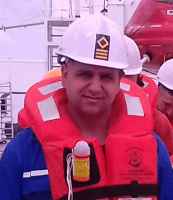 